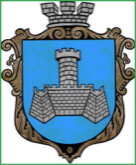 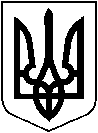 У К Р А Ї Н АХМІЛЬНИЦЬКА МІСЬКА РАДАВінницької областіВИКОНАВЧИЙ КОМІТЕТР І Ш Е Н Н Я24 січня 2019 р.                                                          № 44«Про  створення незнижувального запасу пально-мастильних матеріалів для забезпечення проведення заходів в особливий період на території  Хмільницької міської  об’єднаної  територіальної громади»                 Відповідно до ст.ст. 6,18 Закону України «Про мобілізаційну підготовку та мобілізацію», Положення про військово-транспортний обов’язок, затвердженого постановою Кабінету Міністрів України від 28 грудня 2000 року №1921, розпорядження Вінницької ОДА  від 19.07.10. №288 «ДСК» «Про створення незнижувального запасу пально-мастильних матеріалів для забезпечення проведення заходів в особливий період»,  забезпечення проведення мобілізації людських і транспортних ресурсів  на території Хмільницької міської об’єднаної територіальної громади, недопущення зриву поставки техніки в Збройні Сили України та іншим військовим формуванням,  розглянувши лист Військового комісара Хмільницького об’єднаного районного військового комісаріату підполковника А.П. Охріменка, керуючись ст..ст.36,59 Закону України «Про місцеве самоврядування в Україні» виконком міської ради:                                                           ВИРІШИВ:  1.Керівникам підприємств, організацій та установ-постачальників техніки в Збройні Сили України та інші військові формування забезпечити створення незнижувального запасу пально-мастильних матеріалів згідно зведеного наряду до повної заправки техніки пальним по кожній партії.  2.Керівникам підприємств, організацій та установ-постачальників техніки, яка виділяється для забезпечення потреб мобілізації забезпечити створення незнижувального запасу пально-мастильних матеріалів згідно зведеного наряду до повної заправки техніки пальним по кожній партії.  3.Керівнику ххххххххххх  передбачити накопичення пально-мастильних матеріалів в обсягах:      Для забезпечення потреб мобілізації:                        Автобензин   - хххххх літрів;                                                                                Дизельне паливо - ххххх літрів;     Для гарантованої доставки техніки в Збройні Сили України та інші військові формування:                                                                                                      Автобензин  - ххххх літрів;      Дизельне паливо -хххххх літрів. 4.Керівникам вказаних підприємств, установ та організацій в строк до 20 лютого   2019 року закладку пального провести своїми окремими наказами. Копії наказів надати військовому комісару до 20  лютого 2019 року. 5.Загальному відділу міської ради довести рішення до відома виконавців.6. Контроль за виконанням  рішення   залишити за міським головою та   військовим комісаром Хмільницького об’єднаного районного військового комісаріату.         Міський голова                                                             С.Б.Редчик